Муниципальное бюджетное общеобразовательное учреждение«Средняя общеобразовательная школа № 6»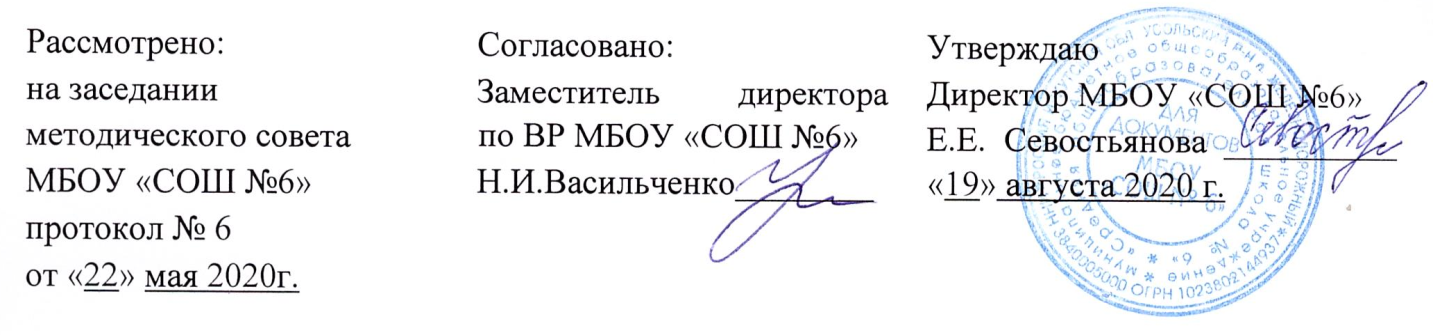 Рабочая  программап. Железнодорожный2020-2021 учебный годСодержание1. Пояснительная записка………………………………………………………………32. Общая характеристика курса внеурочной деятельности…………………………43. Планируемые результаты освоения курса ………………………………..……….44. Содержание курса внеурочной деятельности………………………………………55. Тематическое планирование…………………………………………………………76. Учебно-методическое и материально-техническое обеспечение…………………157. Список литературы……………………………………………….……………….....15Пояснительная записка.Рабочая программа курса внеурочной деятельности разработана в соответствии с требованиямиФЗ № 273 от 29.12.2012 г. «Об образовании в РФ». основной образовательной программой огсновного общего образования школы, планом внеурочной деятельности школы, календарным учебным графиком, положением о рабочей программе курса внеурочной деятельности школы. Новые стандарты образования предполагают внесение значительных изменений в структуру и содержание, цели и задачи образования, смещение акцентов с одной задачи — вооружить учащегося знаниями — на другую — формировать у него общеучебные умения и навыки, как основу учебной деятельности. Учебная деятельность школьника должна быть освоена им в полной мере, со стороны всех своих компонентов: ученик должен быть ориентирован на нахождение общего способа решения задач (выделение учебной задачи), хорошо владеть системой действий, позволяющих решать эти задачи (учебные действия); уметь самостоятельно контролировать процесс своей учебной работы (контроль) и адекватно оценивать качество его выполнения (оценка), только тогда ученик становится субъектом учебной деятельности.Одним из способов превращения ученика в субъект учебной деятельности является его участие в исследовательской деятельности.Исследовательская деятельность является средством освоения действительности и его главные цели – установление истины, развитие умения работать с информацией, формирование исследовательского стиля мышления. Особенно это актуально для учащихся начальной школы, поскольку именно на этом этапе учебная деятельность является ведущей и определяет развитие главных познавательных особенностей развивающейся личности. Результатом этой деятельности является формирование познавательных мотивов, исследовательских умений, субъективно новых для учащихся знаний и способов деятельности.Исследовательская практика ребенка интенсивно может развиваться в сфере дополнительного образования на внеклассных и внеурочных занятиях. Исследовательская деятельность позволяет привлекать к работе разные категории участников образовательного процесса (учащихся, родителей, учителей), создает условия для работы с семьей, общения детей и взрослых, их самовыражения и самоутверждения, развития творческих способностей, предоставляет возможность для отдыха и удовлетворения своих потребностей.Так возникла идея составления программы «Мой родной край», где для более «глубокого» изучения родного края используются формы и методы проектной деятельности.Ценность программы заключается в том, что учащиеся получают возможность посмотреть на различные проблемы с позиции ученых, ощутить весь спектр требований к научному исследованию.Ее актуальность основывается на интересе, потребностях учащихся и их родителей. Она способствует ознакомлению с организацией коллективного и индивидуального исследования, обучению в действии, побуждает к наблюдениям и экспериментированию, опирается на собственный жизненный опыт, позволяет чередовать коллективную и индивидуальную деятельность.Актуальность проектной деятельности сегодня осознается всеми. ФГОС нового поколения требует использования в образовательном процессе технологий деятельностного типа, методы проектно-исследовательской деятельности определены как одно из условий реализации основной образовательной программы общего образования. Современные развивающие программы образования включают проектную деятельность в содержание различных курсов и внеурочной деятельности.Программа позволяет реализовать актуальные в настоящее время компетентностный, личностно ориентированный, деятельностный подходы.Основные принципы реализации программы – научность, доступность, добровольность, субъектность, деятельностный и личностный подходы, преемственность, результативность, партнерство, творчество и успех.ОБЩАЯ ХАРАКТЕРИСТИКА КУРСА ВНЕУРОЧНОЙ ДЕЯТЕЛЬНОСТИ Учебный предмет призван обеспечить освоение наиболее актуальных для работы над проектами способов деятельности учащимися основной школы и подготовку их таким образом к разработке и реализации собственных проектов. Потребность в данном курсе возникла в связи с широким применением в образовательных организациях метода проектов как технологии формирования ключевых компетентностей учащихся. Освоение способов деятельности, применимых к очень широкому кругу объектов воздействия, в рамках изучения предмета позволяет сформировать у учащихся важный внутренний ресурс, который специально в других составляющих образовательного процесса в школе не формируется. Важнейшей педагогической проблемой сегодня стало внедрение в образовательный процесс средств и методик, помогающих детям «открывать» себя, раскрывать свою личность. Критерием успешности подростка становится не столько результативность в изучении школьных предметов, сколько отношение человека к возможностям собственного познания и преобразования природы, истории, самого себя.  Логика построения программы обусловлена системой последовательной работы по овладению учащимися основами исследовательской деятельности: от осмысления сути исследовательской деятельности, от истоков научной мысли и теории, к изучению составных частей исследовательской деятельности. Теоретические и практические занятия позволяют каждому ученику иметь возможность выступать в различных коммуникативных ролях, что способствует развитию коммуникативной компетентности.
      Задачи:-формировать у обучающихся приемы и способы проектной  деятельности  с  элементами  исследования, позволяющие подготовить их к успешному выполнению проекта  (исследования); -способствовать развитию коммуникативных, рефлексивно-оценочных умений и навыков; -учить школьников пользоваться приобретенными знаниями для решения познавательных и практических задач; -развивать творческое, ассоциативное мышление, воображение.        Основной формой обучения является учебно - практическая деятельность.  Программа предусматривает проведение внеклассных занятий, работы детей в группах, парах, индивидуальная работа, работа с привлечением родителей. Проектная деятельность включает проведение Бесед, игр, практических работ, экспериментов, наблюдений, экспресс-исследований, коллективных и индивидуальных исследований, творческих работ, самостоятельных работ, защиту проектных работ,  консультаций  , экскурсий, заседаний, олимпиад, викторин, встреч с интересными людьми, соревнований, реализации проектов и т.д. Проектная деятельность предусматривает поиск необходимой недостающей информации в энциклопедиях, справочниках, книгах, на электронных носителях, в Интернете, СМИ и т.д. Источником нужной информации могут быть взрослые: представители различных профессий, родители, увлеченные люди, а также другие дети.      Контроль достижения планируемых результатов делится на промежуточный и итоговый. Контроль репродуктивных навыков проводится в форме защиты мини-проектов или краткосрочных проектов, связанной с усвоением материала по теме. Контроль продуктивных навыков проводится по итогам обучения навыкам создания проекта. Итоговой формой контроля является публичное (групповое) выступление на заданную тему. ПЛАНИРУЕМЫЕ РЕЗУЛЬТАТЫ КУРСА ВНЕУРОЧНОЙ ДЕЯТЕЛЬНОСТИ Личностными результатами освоения обучающимися учебного предмета "Основы проектной деятельности" являются:Развитие способности быстро адаптироваться к новым условиям;Коммуникабельность и активность;Развитие способности к самоорганизации,  самообразованию, сотрудничеству с другими людьми;Умение работать в группе.Коммуникативные умения, являющиеся основой метапредметных результатов обучения овладение основными этапами организации проектной деятельности;Освоение навыков заполнения проектной документации;Осмысление собственной деятельности в групповом взаимодействии и способов продуктивного выхода из конфликтов;Овладение умениями согласования процедур совместного действия;Освоение риторических приемов для улучшения восприятия выступления.Предметными результатами освоения обучающимися учебного предмета "Основы проектной деятельности" являются:Объяснение понятия проекта, проектного продукта, презентация проекта, ее назначение;Ориентация в видах проектов и их проектных продуктах;Владение этапами выполнения проекта, структурой проекта, критериями оформления письменной части проекта, критериями оценки проекта;Иметь представление: о ситуации (реальная и ожидаемая), описание и анализ ситуации, о ресурсах и их использовании, о способах презентации проекта, о написании отчета о ходе проекта, о рисках, их возникновении и предотвращении, об экспертизе деятельности;В результате изучения учебного предмета обучающиеся 5 -6х классов  должны:Уметь:выдвигать идеи, проблемы, цели и задач, выдвигать и формулировать гипотезы, обосновывать  выбор способа или метода,планировать свою деятельность,строить устный доклад или сообщение о проделанной работе,выбирать способы и формы наглядной презентации (продукта) результатов деятельности,изготовить предметы наглядной презентации (продукта) результатов деятельности,подготовить письменный отчёт о проделанной работе. слушать и понимать других, выражать себя, находить компромисс, взаимодействовать внутри группы, находить консенсус.находить информацию по каталогам, проводить контекстный поиск, в гипертексте, в Интернете, формулирование ключевых слов.структурировать  информацию, выделять главное, передавать информацию,представлять продукт  в различных формах.Знать: - понятие проекта;- понятие проектный продукт;- типы проектов и их проектные продукты;- понятие презентация проекта, ее назначение;- этапы выполнения проекта;- структуру проекта;- критерии оформления письменной части проекта;- критерии оценки проекта.СОДЕРЖАНИЕ КУРСА ВНЕУРОЧНОЙ ДЕЯТЕЛЬНОСТИЛогика построения программы обусловлена системой последовательной работы по овладению учащимися основами исследовательской деятельности: от осмысления сути исследовательской деятельности, от истоков научной мысли и теории, от творческой и уникальной деятельности выдающихся ученых – к изучению составных частей исследовательской деятельности. Необходимо, чтобы занятия курса побуждали к активной мыслительной деятельности, учили наблюдать понимать, осмысливать причинно-следственные связи между деятельностью человека и наукой, тем самым вырабатывать собственное отношение к родному языку.Теоретические и практические занятия способствуют развитию устной коммуникативной и речевой компетенции учащихся, умениям:•	вести устный диалог на заданную тему;•	участвовать в обсуждении исследуемого объекта или собранного материала;•	участвовать в работе конференций, чтений.Классические источники информации— энциклопедии и другие книги, в том числе из школьной библиотеки. Кроме того, это видеокассеты, энциклопедии и другие материалы на компакт-дисках, рассказы взрослых, материалы интернета.Под рассказами взрослых понимаются не только рассказы родителей своим детям, но и беседы, интервью со окружающими людьми (как взрослыми, так и сверстниками).   Дети сами выбирают тему, которая им интересна, или предлагают свою тему, работают (индивидуально или коллективно) над выбранной темой по материалам изучаемых разделов русского языка.   Каждый проект должен быть доведен до успешного завершения, оставляя у ребенка ощущение гордости за полученный результат. После завершения работы над проектом детям нужно предоставить возможность рассказать о своей работе, показать то, что у них получилось, и услышать похвалу в свой адрес. Хорошо, если на представлении результатов проекта будут присутствовать не только другие дети, но и родители. Занятия проводятся в виде игр, практических упражнений. При прохождении тем важным является целостность, открытость и адаптивность материала.В процессе работы у учащихся формируются умения и навыки самостоятельной исследовательской деятельности; умения формулировать проблему исследования, выдвигать гипотезу; навыки овладения методикой сбора и оформления найденного материала; навыки овладения научными терминами в области краеведения, в которой проводиться исследование; навыки овладения теоретическими знаниями по теме своей работы и шире; умения оформлять доклад, исследовательскую работу.По окончании работы над проектами проводится публичная защита проекта исследовательской работы – опыт научного учебного исследования по предметной тематике, выступление, демонстрация уровня психологической готовности учащихся к представлению результатов работы.ТЕМАТИЧЕСКОЕ ПЛАНИРОВАНИЕОПИСАНИЕ УЧЕБНО-МЕТОДИЧЕСКОГО И МАТЕРИАЛЬНО-ТЕХНИЧЕСКОГО ОБЕСПЕЧЕНИЯ КУРСААппаратные средства: Компьютер; Проектор; Экран;-Устройства вывода звуковой информации - наушники для индивидуальной работы со звуковой информацией-Устройства для ручного ввода текстовой информации и манипулирования экранными объектами - клавиатура и мышь.-Устройство для вывода информации на печать, оформление проектных папок, проектов: принтер.7. СПИСОК ЛИТЕРАТУРЫГригорьев Д. В., Степанов П. В.. Стандарты второго поколения: Внеурочная деятельность школьников [Текст]: Методический конструктор. Москва: «Просвещение», 2010. – 321с.Гузеев В.В.	 Метод проектов как частный случай интегративной технологии обучения [Текст]: / Гузеев В.В.. Директор школы № 6, 1995г.- 16с.Полат  Е. С.. Новые педагогические и информационные технологии в системе образования [Текст]: / Е. С. Полат, М. Ю. Бухаркина, М. В. Моисеева, А. Е. Петров; Под редакцией Е. С. Полат. – М.: Издательский центр «Aкадемия», 1999г. – 224с. Савенков А.И. Учим детей выдвигать гипотезы и задавать вопросы. // Одаренный ребенок. 2003, №2Савенков А. И. Психология исследовательского обучения [Текст]: / Савенков А.И.  М.: Академия, 2005-  345с.Заграничная Н.А., Добротина И. Г. Проектная деятельность в школе: учимся работать индивидуально и в команде.- М.: «Интеллект-центр», 2013. Чечель И.Д. Метод проектов или попытка избавить учителя от обязанностей всезнающего оракула [Текст]: / Чечель И.Д.  М.: Директор школы, 1998, № 3-   256с.	Чечель И.Д. Управление исследовательской деятельностью педагога и учащегося в современно школе  [Текст]: / Чечель И.Д.  – М.: Сентябрь, 1998 - 320с.Курса по внеурочной деятельности«Проектная деятельность» Общеинтеллектуальное  направлениеУровень основного общего образования 5, 6 класс Срок реализации программы 2 годаУчебный год 2020-2021Учитель Ладыгина Оксана Викторовна№ п/п№ п/пТема раздела, урокаКоличествочасовКоличествочасовЭлементы содержанияЭлементы содержанияЭлементы содержанияПланируемые предметные результаты обученияХарактеристики основных видов деятельности учащихсяХарактеристики основных видов деятельности учащихсяСредства обученияСредства обученияДата проведенияДата проведения1. ВВЕДНИЕ 1. ВВЕДНИЕ 1. ВВЕДНИЕ 1. ВВЕДНИЕ 1. ВВЕДНИЕ 1. ВВЕДНИЕ 1. ВВЕДНИЕ 1. ВВЕДНИЕ 1. ВВЕДНИЕ 1. ВВЕДНИЕ 1. ВВЕДНИЕ 1. ВВЕДНИЕ 1. ВВЕДНИЕ 1. ВВЕДНИЕ 1. ВВЕДНИЕ Метапредметные: Познавательные: освоение основ проектно - исследовательской деятельности.Регулятивные: целеполагание, анализ ситуации и моделирование, планирование, рефлексия.Коммуникативные: диалог, умения слушать.Личностные : формирование мотивации и самомотивации изучения предмета.Метапредметные: Познавательные: освоение основ проектно - исследовательской деятельности.Регулятивные: целеполагание, анализ ситуации и моделирование, планирование, рефлексия.Коммуникативные: диалог, умения слушать.Личностные : формирование мотивации и самомотивации изучения предмета.Метапредметные: Познавательные: освоение основ проектно - исследовательской деятельности.Регулятивные: целеполагание, анализ ситуации и моделирование, планирование, рефлексия.Коммуникативные: диалог, умения слушать.Личностные : формирование мотивации и самомотивации изучения предмета.Метапредметные: Познавательные: освоение основ проектно - исследовательской деятельности.Регулятивные: целеполагание, анализ ситуации и моделирование, планирование, рефлексия.Коммуникативные: диалог, умения слушать.Личностные : формирование мотивации и самомотивации изучения предмета.Метапредметные: Познавательные: освоение основ проектно - исследовательской деятельности.Регулятивные: целеполагание, анализ ситуации и моделирование, планирование, рефлексия.Коммуникативные: диалог, умения слушать.Личностные : формирование мотивации и самомотивации изучения предмета.Метапредметные: Познавательные: освоение основ проектно - исследовательской деятельности.Регулятивные: целеполагание, анализ ситуации и моделирование, планирование, рефлексия.Коммуникативные: диалог, умения слушать.Личностные : формирование мотивации и самомотивации изучения предмета.Метапредметные: Познавательные: освоение основ проектно - исследовательской деятельности.Регулятивные: целеполагание, анализ ситуации и моделирование, планирование, рефлексия.Коммуникативные: диалог, умения слушать.Личностные : формирование мотивации и самомотивации изучения предмета.Метапредметные: Познавательные: освоение основ проектно - исследовательской деятельности.Регулятивные: целеполагание, анализ ситуации и моделирование, планирование, рефлексия.Коммуникативные: диалог, умения слушать.Личностные : формирование мотивации и самомотивации изучения предмета.Метапредметные: Познавательные: освоение основ проектно - исследовательской деятельности.Регулятивные: целеполагание, анализ ситуации и моделирование, планирование, рефлексия.Коммуникативные: диалог, умения слушать.Личностные : формирование мотивации и самомотивации изучения предмета.Метапредметные: Познавательные: освоение основ проектно - исследовательской деятельности.Регулятивные: целеполагание, анализ ситуации и моделирование, планирование, рефлексия.Коммуникативные: диалог, умения слушать.Личностные : формирование мотивации и самомотивации изучения предмета.Метапредметные: Познавательные: освоение основ проектно - исследовательской деятельности.Регулятивные: целеполагание, анализ ситуации и моделирование, планирование, рефлексия.Коммуникативные: диалог, умения слушать.Личностные : формирование мотивации и самомотивации изучения предмета.Метапредметные: Познавательные: освоение основ проектно - исследовательской деятельности.Регулятивные: целеполагание, анализ ситуации и моделирование, планирование, рефлексия.Коммуникативные: диалог, умения слушать.Личностные : формирование мотивации и самомотивации изучения предмета.Метапредметные: Познавательные: освоение основ проектно - исследовательской деятельности.Регулятивные: целеполагание, анализ ситуации и моделирование, планирование, рефлексия.Коммуникативные: диалог, умения слушать.Личностные : формирование мотивации и самомотивации изучения предмета.Метапредметные: Познавательные: освоение основ проектно - исследовательской деятельности.Регулятивные: целеполагание, анализ ситуации и моделирование, планирование, рефлексия.Коммуникативные: диалог, умения слушать.Личностные : формирование мотивации и самомотивации изучения предмета.Метапредметные: Познавательные: освоение основ проектно - исследовательской деятельности.Регулятивные: целеполагание, анализ ситуации и моделирование, планирование, рефлексия.Коммуникативные: диалог, умения слушать.Личностные : формирование мотивации и самомотивации изучения предмета.1Что такое учебный проект.Что такое учебный проект.Что такое учебный проект.11Интересы, мотивы, потребности.  Понятие учебного проекта, проектного продукта. Признаки учебного проекта. Виды учебного проекта. Примеры готовых учебных проектов.Знания: Понятие о проектной исследовательской  деятельности, индивидуальных и коллективных проектах. Умения: Составлять сравнительные характеристики проектной и исследовательской деятельности, виды проекта. Знания: Понятие о проектной исследовательской  деятельности, индивидуальных и коллективных проектах. Умения: Составлять сравнительные характеристики проектной и исследовательской деятельности, виды проекта. Знания: Понятие о проектной исследовательской  деятельности, индивидуальных и коллективных проектах. Умения: Составлять сравнительные характеристики проектной и исследовательской деятельности, виды проекта. Определять признаки характеризующие учебный проект,  виды проекта.Определять признаки характеризующие учебный проект,  виды проекта.Рабочая тетрадь, ПК, проектор,  примеры  готовых проектов,  текстыРабочая тетрадь, ПК, проектор,  примеры  готовых проектов,  тексты2. УЧИМСЯ РЕШАТЬ ПРОБЛЕМЫ2. УЧИМСЯ РЕШАТЬ ПРОБЛЕМЫ2. УЧИМСЯ РЕШАТЬ ПРОБЛЕМЫ2. УЧИМСЯ РЕШАТЬ ПРОБЛЕМЫ2. УЧИМСЯ РЕШАТЬ ПРОБЛЕМЫ2. УЧИМСЯ РЕШАТЬ ПРОБЛЕМЫ2. УЧИМСЯ РЕШАТЬ ПРОБЛЕМЫ2. УЧИМСЯ РЕШАТЬ ПРОБЛЕМЫ2. УЧИМСЯ РЕШАТЬ ПРОБЛЕМЫ2. УЧИМСЯ РЕШАТЬ ПРОБЛЕМЫ2. УЧИМСЯ РЕШАТЬ ПРОБЛЕМЫ2. УЧИМСЯ РЕШАТЬ ПРОБЛЕМЫ2. УЧИМСЯ РЕШАТЬ ПРОБЛЕМЫ2. УЧИМСЯ РЕШАТЬ ПРОБЛЕМЫ2. УЧИМСЯ РЕШАТЬ ПРОБЛЕМЫМетапредметные: Познавательные: освоение основ проектно - исследовательской деятельности.Регулятивные: целеполагание, анализ ситуации и моделирование, планирование, рефлексия.Коммуникативные: диалог, умения слушать.Личностные : формирование мотивации и самомотивации изучения предмета.Метапредметные: Познавательные: освоение основ проектно - исследовательской деятельности.Регулятивные: целеполагание, анализ ситуации и моделирование, планирование, рефлексия.Коммуникативные: диалог, умения слушать.Личностные : формирование мотивации и самомотивации изучения предмета.Метапредметные: Познавательные: освоение основ проектно - исследовательской деятельности.Регулятивные: целеполагание, анализ ситуации и моделирование, планирование, рефлексия.Коммуникативные: диалог, умения слушать.Личностные : формирование мотивации и самомотивации изучения предмета.Метапредметные: Познавательные: освоение основ проектно - исследовательской деятельности.Регулятивные: целеполагание, анализ ситуации и моделирование, планирование, рефлексия.Коммуникативные: диалог, умения слушать.Личностные : формирование мотивации и самомотивации изучения предмета.Метапредметные: Познавательные: освоение основ проектно - исследовательской деятельности.Регулятивные: целеполагание, анализ ситуации и моделирование, планирование, рефлексия.Коммуникативные: диалог, умения слушать.Личностные : формирование мотивации и самомотивации изучения предмета.Метапредметные: Познавательные: освоение основ проектно - исследовательской деятельности.Регулятивные: целеполагание, анализ ситуации и моделирование, планирование, рефлексия.Коммуникативные: диалог, умения слушать.Личностные : формирование мотивации и самомотивации изучения предмета.Метапредметные: Познавательные: освоение основ проектно - исследовательской деятельности.Регулятивные: целеполагание, анализ ситуации и моделирование, планирование, рефлексия.Коммуникативные: диалог, умения слушать.Личностные : формирование мотивации и самомотивации изучения предмета.Метапредметные: Познавательные: освоение основ проектно - исследовательской деятельности.Регулятивные: целеполагание, анализ ситуации и моделирование, планирование, рефлексия.Коммуникативные: диалог, умения слушать.Личностные : формирование мотивации и самомотивации изучения предмета.Метапредметные: Познавательные: освоение основ проектно - исследовательской деятельности.Регулятивные: целеполагание, анализ ситуации и моделирование, планирование, рефлексия.Коммуникативные: диалог, умения слушать.Личностные : формирование мотивации и самомотивации изучения предмета.Метапредметные: Познавательные: освоение основ проектно - исследовательской деятельности.Регулятивные: целеполагание, анализ ситуации и моделирование, планирование, рефлексия.Коммуникативные: диалог, умения слушать.Личностные : формирование мотивации и самомотивации изучения предмета.Метапредметные: Познавательные: освоение основ проектно - исследовательской деятельности.Регулятивные: целеполагание, анализ ситуации и моделирование, планирование, рефлексия.Коммуникативные: диалог, умения слушать.Личностные : формирование мотивации и самомотивации изучения предмета.Метапредметные: Познавательные: освоение основ проектно - исследовательской деятельности.Регулятивные: целеполагание, анализ ситуации и моделирование, планирование, рефлексия.Коммуникативные: диалог, умения слушать.Личностные : формирование мотивации и самомотивации изучения предмета.Метапредметные: Познавательные: освоение основ проектно - исследовательской деятельности.Регулятивные: целеполагание, анализ ситуации и моделирование, планирование, рефлексия.Коммуникативные: диалог, умения слушать.Личностные : формирование мотивации и самомотивации изучения предмета.Метапредметные: Познавательные: освоение основ проектно - исследовательской деятельности.Регулятивные: целеполагание, анализ ситуации и моделирование, планирование, рефлексия.Коммуникативные: диалог, умения слушать.Личностные : формирование мотивации и самомотивации изучения предмета.Метапредметные: Познавательные: освоение основ проектно - исследовательской деятельности.Регулятивные: целеполагание, анализ ситуации и моделирование, планирование, рефлексия.Коммуникативные: диалог, умения слушать.Личностные : формирование мотивации и самомотивации изучения предмета.2Проблема. Противоречия.Проблема. Противоречия.Проблема. Противоречия.11Проблема, проблемная ситуация. Связь проблемы и противоречия, существующей и желаемой ситуацией. Составление списка проблем (личных или общественных). Целеполагания и мотивация.Знания: Понятия проблема, ситуация, противоречия.Умения: Описывать ситуацию. Формулировать проблему текста.Знания: Понятия проблема, ситуация, противоречия.Умения: Описывать ситуацию. Формулировать проблему текста.Знания: Понятия проблема, ситуация, противоречия.Умения: Описывать ситуацию. Формулировать проблему текста.Описывать существующую в реальности ситуацию. определять свои потребности. Определять проблему, анализировать проблемную ситуацию, Описывать желаемую ситуацию. Выделять противоречия между существующей и желаемой ситуацией. П.р. № 1 " Выявление проблемы в тексте".Описывать существующую в реальности ситуацию. определять свои потребности. Определять проблему, анализировать проблемную ситуацию, Описывать желаемую ситуацию. Выделять противоречия между существующей и желаемой ситуацией. П.р. № 1 " Выявление проблемы в тексте".Рабочая тетрадь, ПК, проектор,  тексты, тесты, карточки - задания.Рабочая тетрадь, ПК, проектор,  тексты, тесты, карточки - задания.2Проблема. Противоречия.Проблема. Противоречия.Проблема. Противоречия.Проблема, проблемная ситуация. Связь проблемы и противоречия, существующей и желаемой ситуацией. Составление списка проблем (личных или общественных). Целеполагания и мотивация.Знания: Понятия проблема, ситуация, противоречия.Умения: Описывать ситуацию. Формулировать проблему текста.Знания: Понятия проблема, ситуация, противоречия.Умения: Описывать ситуацию. Формулировать проблему текста.Знания: Понятия проблема, ситуация, противоречия.Умения: Описывать ситуацию. Формулировать проблему текста.Описывать существующую в реальности ситуацию. определять свои потребности. Определять проблему, анализировать проблемную ситуацию, Описывать желаемую ситуацию. Выделять противоречия между существующей и желаемой ситуацией. П.р. № 1 " Выявление проблемы в тексте".Описывать существующую в реальности ситуацию. определять свои потребности. Определять проблему, анализировать проблемную ситуацию, Описывать желаемую ситуацию. Выделять противоречия между существующей и желаемой ситуацией. П.р. № 1 " Выявление проблемы в тексте".Рабочая тетрадь, ПК, проектор,  тексты, тесты, карточки - задания.Рабочая тетрадь, ПК, проектор,  тексты, тесты, карточки - задания.3Цель.Цель.Цель.11Цель. Изменение существующей ситуации.Знания: Цель проекта.Умения:  Формулировать цель проекта.Знания: Цель проекта.Умения:  Формулировать цель проекта.Знания: Цель проекта.Умения:  Формулировать цель проекта.Преобразовывать проблему в цель. Использовать основные определяемые требования к постановке целей исследования П.р. № 2 " Формулировка цели"..   Преобразовывать проблему в цель. Использовать основные определяемые требования к постановке целей исследования П.р. № 2 " Формулировка цели"..   Рабочая тетрадь, ПК, проектор,  тексты, тесты, карточки - задания.Рабочая тетрадь, ПК, проектор,  тексты, тесты, карточки - задания.4Тема проекта.Тема проекта.Тема проекта.11Тема проекта. Актуальность выбора темы исследования. Знания: Тема проекта. Актуальность выбора темы исследования.Умения: Формулировать тему проекта.Знания: Тема проекта. Актуальность выбора темы исследования.Умения: Формулировать тему проекта.Знания: Тема проекта. Актуальность выбора темы исследования.Умения: Формулировать тему проекта.Предлагать и  обсуждать  темы исследования. Участвовать в  групповой дискуссии. П.р.  № 3" Актуальность темы".Предлагать и  обсуждать  темы исследования. Участвовать в  групповой дискуссии. П.р.  № 3" Актуальность темы".Рабочая тетрадь, ПК, проекторРабочая тетрадь, ПК, проектор5.ГипотезаГипотезаГипотеза11Понятие гипотеза. Видыгипотез. Основания гипотезы и конечный результат. Виды гипотезы. Рабочая гипотеза.  Версия.Знания:  Понятие гипотеза. Виды гипотезы.Умения:  Формулировать гипотезу.Знания:  Понятие гипотеза. Виды гипотезы.Умения:  Формулировать гипотезу.Знания:  Понятие гипотеза. Виды гипотезы.Умения:  Формулировать гипотезу.Предлагать и обсуждать  гипотезы по конкретным текстам. Участвовать в  групповой дискуссии.Предлагать и обсуждать  гипотезы по конкретным текстам. Участвовать в  групповой дискуссии.Рабочая тетрадь, ПК, проектор,  тексты, тестыРабочая тетрадь, ПК, проектор,  тексты, тесты6Определение задач.Определение задач.Определение задач.11Планирование задач и этапов проекта. Выбор оптимального пути решения. Знания: Задачи, этапы проекта.Умения: Формулировать задачи проекта.Знания: Задачи, этапы проекта.Умения: Формулировать задачи проекта.Знания: Задачи, этапы проекта.Умения: Формулировать задачи проекта.Выбирать оптимальный путь достижения цели.  П.р.  № 4" Формулировка задач".Выбирать оптимальный путь достижения цели.  П.р.  № 4" Формулировка задач".Рабочая тетрадь, ПК, проектор,  тексты, тесты, карточки - задания.Рабочая тетрадь, ПК, проектор,  тексты, тесты, карточки - задания.7ПланированиеПланированиеПланирование11Планирование. Календарный план проекта Знания: Принципы планирования. Календарный планУмения: Составление календарного плана проектаЗнания: Принципы планирования. Календарный планУмения: Составление календарного плана проектаЗнания: Принципы планирования. Календарный планУмения: Составление календарного плана проектаПланировать свою работуПланировать свою работуРабочая тетрадь, ПК, проектор,  тексты, тесты, карточки - задания.Рабочая тетрадь, ПК, проектор,  тексты, тесты, карточки - задания.8Сбор информацииСбор информацииСбор информации11Информационные ресурсы. Информационный поискЗнания:  Информация. Сбор информацииУмения:  Формулировать требования к информации.Знания:  Информация. Сбор информацииУмения:  Формулировать требования к информации.Знания:  Информация. Сбор информацииУмения:  Формулировать требования к информации.Формулировать требования к информации. Уметь делать выводы на основе информационного поискаФормулировать требования к информации. Уметь делать выводы на основе информационного поискаРабочая тетрадь, ПК, проектор,  тексты, тесты, карточки - задания.Рабочая тетрадь, ПК, проектор,  тексты, тесты, карточки - задания.9Методы исследования.Методы исследования.Методы исследования.11Ресурсы. Методы исследования: теоретические, практические.  Знания: Методы исследования.Умения: Выбирать  необходимые методы исследования. Выполнять презентацию  проведенных методов исследования.Знания: Методы исследования.Умения: Выбирать  необходимые методы исследования. Выполнять презентацию  проведенных методов исследования.Знания: Методы исследования.Умения: Выбирать  необходимые методы исследования. Выполнять презентацию  проведенных методов исследования.Оценивать и выбирать имеющиеся и недостающиеся ресурсы. Ориентироваться в методах исследования. Подбирать методы исследования в соответствии с целью и задачами исследования.Оценивать и выбирать имеющиеся и недостающиеся ресурсы. Ориентироваться в методах исследования. Подбирать методы исследования в соответствии с целью и задачами исследования.Рабочая тетрадь, ПК, проектор,  тексты, тесты, карточки - задания.Рабочая тетрадь, ПК, проектор,  тексты, тесты, карточки - задания.9Методы исследования.Методы исследования.Методы исследования.11Знания: Методы исследования.Умения: Выбирать  необходимые методы исследования. Выполнять презентацию  проведенных методов исследования.Знания: Методы исследования.Умения: Выбирать  необходимые методы исследования. Выполнять презентацию  проведенных методов исследования.Знания: Методы исследования.Умения: Выбирать  необходимые методы исследования. Выполнять презентацию  проведенных методов исследования.Оценивать и выбирать имеющиеся и недостающиеся ресурсы. Ориентироваться в методах исследования. Подбирать методы исследования в соответствии с целью и задачами исследования.Оценивать и выбирать имеющиеся и недостающиеся ресурсы. Ориентироваться в методах исследования. Подбирать методы исследования в соответствии с целью и задачами исследования.Рабочая тетрадь, ПК, проектор,  тексты, тесты, карточки - задания.Рабочая тетрадь, ПК, проектор,  тексты, тесты, карточки - задания.10Самооценка продукта. Самоконтроль.Самооценка продукта. Самоконтроль.Самооценка продукта. Самоконтроль.11Самоконтроль. Критерии оценивания продукта. «Точки контроля». Коррекция деятельностиЗнания: Самооценка продукта. Самоконтроль.Умения: Знания: Самооценка продукта. Самоконтроль.Умения: Знания: Самооценка продукта. Самоконтроль.Умения: Прогнозирование результата деятельности, знать способы его оценкиПрогнозирование результата деятельности, знать способы его оценкиРабочая тетрадь, ПК, проектор,  тексты, тесты, карточки - задания.Рабочая тетрадь, ПК, проектор,  тексты, тесты, карточки - задания.3. УЧИМСЯ РАБОТАТЬ С ИНФОРМАЦИЕЙ 3. УЧИМСЯ РАБОТАТЬ С ИНФОРМАЦИЕЙ 3. УЧИМСЯ РАБОТАТЬ С ИНФОРМАЦИЕЙ 3. УЧИМСЯ РАБОТАТЬ С ИНФОРМАЦИЕЙ 3. УЧИМСЯ РАБОТАТЬ С ИНФОРМАЦИЕЙ 3. УЧИМСЯ РАБОТАТЬ С ИНФОРМАЦИЕЙ 3. УЧИМСЯ РАБОТАТЬ С ИНФОРМАЦИЕЙ 3. УЧИМСЯ РАБОТАТЬ С ИНФОРМАЦИЕЙ 3. УЧИМСЯ РАБОТАТЬ С ИНФОРМАЦИЕЙ 3. УЧИМСЯ РАБОТАТЬ С ИНФОРМАЦИЕЙ 3. УЧИМСЯ РАБОТАТЬ С ИНФОРМАЦИЕЙ 3. УЧИМСЯ РАБОТАТЬ С ИНФОРМАЦИЕЙ 3. УЧИМСЯ РАБОТАТЬ С ИНФОРМАЦИЕЙ 3. УЧИМСЯ РАБОТАТЬ С ИНФОРМАЦИЕЙ 3. УЧИМСЯ РАБОТАТЬ С ИНФОРМАЦИЕЙ Метапредметные: Познавательные: освоение основ проектно - исследовательской деятельности.Регулятивные: целеполагание, анализ ситуации и моделирование, планирование, рефлексия.Коммуникативные: диалог, умения слушать.Личностные : формирование мотивации и самомотивации изучения предмета.Метапредметные: Познавательные: освоение основ проектно - исследовательской деятельности.Регулятивные: целеполагание, анализ ситуации и моделирование, планирование, рефлексия.Коммуникативные: диалог, умения слушать.Личностные : формирование мотивации и самомотивации изучения предмета.Метапредметные: Познавательные: освоение основ проектно - исследовательской деятельности.Регулятивные: целеполагание, анализ ситуации и моделирование, планирование, рефлексия.Коммуникативные: диалог, умения слушать.Личностные : формирование мотивации и самомотивации изучения предмета.Метапредметные: Познавательные: освоение основ проектно - исследовательской деятельности.Регулятивные: целеполагание, анализ ситуации и моделирование, планирование, рефлексия.Коммуникативные: диалог, умения слушать.Личностные : формирование мотивации и самомотивации изучения предмета.Метапредметные: Познавательные: освоение основ проектно - исследовательской деятельности.Регулятивные: целеполагание, анализ ситуации и моделирование, планирование, рефлексия.Коммуникативные: диалог, умения слушать.Личностные : формирование мотивации и самомотивации изучения предмета.Метапредметные: Познавательные: освоение основ проектно - исследовательской деятельности.Регулятивные: целеполагание, анализ ситуации и моделирование, планирование, рефлексия.Коммуникативные: диалог, умения слушать.Личностные : формирование мотивации и самомотивации изучения предмета.Метапредметные: Познавательные: освоение основ проектно - исследовательской деятельности.Регулятивные: целеполагание, анализ ситуации и моделирование, планирование, рефлексия.Коммуникативные: диалог, умения слушать.Личностные : формирование мотивации и самомотивации изучения предмета.Метапредметные: Познавательные: освоение основ проектно - исследовательской деятельности.Регулятивные: целеполагание, анализ ситуации и моделирование, планирование, рефлексия.Коммуникативные: диалог, умения слушать.Личностные : формирование мотивации и самомотивации изучения предмета.Метапредметные: Познавательные: освоение основ проектно - исследовательской деятельности.Регулятивные: целеполагание, анализ ситуации и моделирование, планирование, рефлексия.Коммуникативные: диалог, умения слушать.Личностные : формирование мотивации и самомотивации изучения предмета.Метапредметные: Познавательные: освоение основ проектно - исследовательской деятельности.Регулятивные: целеполагание, анализ ситуации и моделирование, планирование, рефлексия.Коммуникативные: диалог, умения слушать.Личностные : формирование мотивации и самомотивации изучения предмета.Метапредметные: Познавательные: освоение основ проектно - исследовательской деятельности.Регулятивные: целеполагание, анализ ситуации и моделирование, планирование, рефлексия.Коммуникативные: диалог, умения слушать.Личностные : формирование мотивации и самомотивации изучения предмета.Метапредметные: Познавательные: освоение основ проектно - исследовательской деятельности.Регулятивные: целеполагание, анализ ситуации и моделирование, планирование, рефлексия.Коммуникативные: диалог, умения слушать.Личностные : формирование мотивации и самомотивации изучения предмета.Метапредметные: Познавательные: освоение основ проектно - исследовательской деятельности.Регулятивные: целеполагание, анализ ситуации и моделирование, планирование, рефлексия.Коммуникативные: диалог, умения слушать.Личностные : формирование мотивации и самомотивации изучения предмета.Метапредметные: Познавательные: освоение основ проектно - исследовательской деятельности.Регулятивные: целеполагание, анализ ситуации и моделирование, планирование, рефлексия.Коммуникативные: диалог, умения слушать.Личностные : формирование мотивации и самомотивации изучения предмета.Метапредметные: Познавательные: освоение основ проектно - исследовательской деятельности.Регулятивные: целеполагание, анализ ситуации и моделирование, планирование, рефлексия.Коммуникативные: диалог, умения слушать.Личностные : формирование мотивации и самомотивации изучения предмета.11Человек в мире информацииЧеловек в мире информацииЧеловек в мире информации11Информация. Текст, график, диаграмма, азбука Морзе, символ, рисунок, знак, карта, таблица, значение. Виды, свойства, этапы работы с информациейЗнания: Информация. Текст, график, диаграмма, азбука Морзе, символ, рисунок, знак, карта, таблица, значениеУмения: Определять от чего зависит способ представления информации, знать разные способы и формы кодирования информацииЗнания: Информация. Текст, график, диаграмма, азбука Морзе, символ, рисунок, знак, карта, таблица, значениеУмения: Определять от чего зависит способ представления информации, знать разные способы и формы кодирования информацииЗнания: Информация. Текст, график, диаграмма, азбука Морзе, символ, рисунок, знак, карта, таблица, значениеУмения: Определять от чего зависит способ представления информации, знать разные способы и формы кодирования информацииОпределять от чего (от кого) зависит способ представления информации.  Знать для чего нужны разные формы кодирования одной и той же  информации. Определять какие виды информации есть в текстеОпределять от чего (от кого) зависит способ представления информации.  Знать для чего нужны разные формы кодирования одной и той же  информации. Определять какие виды информации есть в текстеРабочая тетрадь, ПК, проектор,  тексты, тесты, карточки - задания.Рабочая тетрадь, ПК, проектор,  тексты, тесты, карточки - задания.12Информация. Способы представления информацииИнформация. Способы представления информацииИнформация. Способы представления информации11Информация. Текст, график, диаграмма, азбука Морзе, символ, рисунок, знак, карта, таблица, значение. Виды, свойства, этапы работы с информациейЗнания: Информация. Текст, график, диаграмма, азбука Морзе, символ, рисунок, знак, карта, таблица, значениеУмения: Определять от чего зависит способ представления информации, знать разные способы и формы кодирования информацииЗнания: Информация. Текст, график, диаграмма, азбука Морзе, символ, рисунок, знак, карта, таблица, значениеУмения: Определять от чего зависит способ представления информации, знать разные способы и формы кодирования информацииЗнания: Информация. Текст, график, диаграмма, азбука Морзе, символ, рисунок, знак, карта, таблица, значениеУмения: Определять от чего зависит способ представления информации, знать разные способы и формы кодирования информацииОпределять от чего (от кого) зависит способ представления информации.  Знать для чего нужны разные формы кодирования одной и той же  информации. Определять какие виды информации есть в текстеОпределять от чего (от кого) зависит способ представления информации.  Знать для чего нужны разные формы кодирования одной и той же  информации. Определять какие виды информации есть в текстеРабочая тетрадь, ПК, проектор,  тексты, тесты, карточки - задания.Рабочая тетрадь, ПК, проектор,  тексты, тесты, карточки - задания.13Текст. Виды информации в текстеТекст. Виды информации в текстеТекст. Виды информации в тексте11Информация. Текст, график, диаграмма, азбука Морзе, символ, рисунок, знак, карта, таблица, значение. Виды, свойства, этапы работы с информациейЗнания: Информация. Текст, график, диаграмма, азбука Морзе, символ, рисунок, знак, карта, таблица, значениеУмения: Определять от чего зависит способ представления информации, знать разные способы и формы кодирования информацииЗнания: Информация. Текст, график, диаграмма, азбука Морзе, символ, рисунок, знак, карта, таблица, значениеУмения: Определять от чего зависит способ представления информации, знать разные способы и формы кодирования информацииЗнания: Информация. Текст, график, диаграмма, азбука Морзе, символ, рисунок, знак, карта, таблица, значениеУмения: Определять от чего зависит способ представления информации, знать разные способы и формы кодирования информацииОпределять от чего (от кого) зависит способ представления информации.  Знать для чего нужны разные формы кодирования одной и той же  информации. Определять какие виды информации есть в текстеОпределять от чего (от кого) зависит способ представления информации.  Знать для чего нужны разные формы кодирования одной и той же  информации. Определять какие виды информации есть в текстеРабочая тетрадь, ПК, проектор,  тексты, тесты, карточки - задания.Рабочая тетрадь, ПК, проектор,  тексты, тесты, карточки - задания.14Научный стиль. Жанры научной речиНаучный стиль. Жанры научной речиНаучный стиль. Жанры научной речи11Научный стиль. Вторичный текст. Жанр речи. Реферат. План. Тезис. КонспектЗнания: Научный стиль. Жанр речи. Реферат. План. Тезис. КонспектУмения:  Определение особенностей научного стиля и жанров научной речиЗнания: Научный стиль. Жанр речи. Реферат. План. Тезис. КонспектУмения:  Определение особенностей научного стиля и жанров научной речиЗнания: Научный стиль. Жанр речи. Реферат. План. Тезис. КонспектУмения:  Определение особенностей научного стиля и жанров научной речиОпределять особенности научного стиля. Знать какие существуют жанры  научной речиОпределять особенности научного стиля. Знать какие существуют жанры  научной речиРабочая тетрадь, ПК, проектор,  тексты, тесты, карточки - задания.Рабочая тетрадь, ПК, проектор,  тексты, тесты, карточки - задания.15Работа с информацией научных текстовРабота с информацией научных текстовРабота с информацией научных текстов11Способы работы с научным текстом, классификация, термины, понятиеЗнания: Научный текст. Способы работы с текстомУмения:  Работа с научным текстом. Определение отличий языка научного текста  от языка других стилей речи.Знания: Научный текст. Способы работы с текстомУмения:  Работа с научным текстом. Определение отличий языка научного текста  от языка других стилей речи.Знания: Научный текст. Способы работы с текстомУмения:  Работа с научным текстом. Определение отличий языка научного текста  от языка других стилей речи.Особенности работы с научным текстом. Определять отличие языка научного текста  от языка других стилей речи.Особенности работы с научным текстом. Определять отличие языка научного текста  от языка других стилей речи.Рабочая тетрадь, ПК, проектор,  тексты, тесты, карточки - задания.Рабочая тетрадь, ПК, проектор,  тексты, тесты, карточки - задания.16Разные виды чтения для разных целейРазные виды чтения для разных целейРазные виды чтения для разных целей11Виды чтения, грамотность чтения, понимание текста, рациональное чтение, вспомогательные средства чтения, приём «свёртывания суждений»Знания:  Виды чтения, грамотность чтения, понимание текста, рациональное чтениеУмения: Читать, чтобы понимать прочитанноеЗнания:  Виды чтения, грамотность чтения, понимание текста, рациональное чтениеУмения: Читать, чтобы понимать прочитанноеЗнания:  Виды чтения, грамотность чтения, понимание текста, рациональное чтениеУмения: Читать, чтобы понимать прочитанноеЗнать и уметь читать, чтобы понимать прочитанное Знать и уметь читать, чтобы понимать прочитанное Рабочая тетрадь, ПК, проектор,  тексты, тесты, карточки - задания.Рабочая тетрадь, ПК, проектор,  тексты, тесты, карточки - задания.17Слушаем: учимся воспринимать информацию на слухСлушаем: учимся воспринимать информацию на слухСлушаем: учимся воспринимать информацию на слух11Аудиальная информация, информация визуальная, зрительная память, слуховая память, формы представления информацииЗнания:  Аудиальная и   визуальная информация, зрительная и слуховая памятьУмения: Слушать и слышать информациюЗнания:  Аудиальная и   визуальная информация, зрительная и слуховая памятьУмения: Слушать и слышать информациюЗнания:  Аудиальная и   визуальная информация, зрительная и слуховая памятьУмения: Слушать и слышать информациюУметь слушать и непременно слышать информациюУметь слушать и непременно слышать информациюРабочая тетрадь, ПК, проектор,  тексты, тесты, карточки - задания.Рабочая тетрадь, ПК, проектор,  тексты, тесты, карточки - задания.18Говорим, выступаем, обсуждаемГоворим, выступаем, обсуждаемГоворим, выступаем, обсуждаем11Коммуникация, типы коммуникации, условия коммуникации, информационная речьЗнания: Коммуникация и её типы, условия коммуникации, информационная речь Умения: говорить, чтобы слушалиЗнания: Коммуникация и её типы, условия коммуникации, информационная речь Умения: говорить, чтобы слушалиЗнания: Коммуникация и её типы, условия коммуникации, информационная речь Умения: говорить, чтобы слушалиУметь говорить, чтобы тебя слушалиУметь говорить, чтобы тебя слушалиРабочая тетрадь, ПК, проектор,  тексты, тесты, карточки - задания.Рабочая тетрадь, ПК, проектор,  тексты, тесты, карточки - задания.19Пишем: план, тезисы, конспектПишем: план, тезисы, конспектПишем: план, тезисы, конспект11План, сложный план, тезисы, конспект, фиксация информацииЗнания: План, тезисы, конспект, фиксация информации, формы переработки информацииУмения:  Грамотно фиксировать и структурировать информациюЗнания: План, тезисы, конспект, фиксация информации, формы переработки информацииУмения:  Грамотно фиксировать и структурировать информациюЗнания: План, тезисы, конспект, фиксация информации, формы переработки информацииУмения:  Грамотно фиксировать и структурировать информациюЗнать формы переработки информации и способы её организации в работе с научной литературой. Грамотно фиксировать и структурировать информациюЗнать формы переработки информации и способы её организации в работе с научной литературой. Грамотно фиксировать и структурировать информациюРабочая тетрадь, ПК, проектор,  тексты, тесты, карточки - задания.Рабочая тетрадь, ПК, проектор,  тексты, тесты, карточки - задания.20Работа с информациейРабота с информациейРабота с информацией11Работа с текстом, «Толстые» и «тонкие» вопросыЗнания: Виды информации. Текст. Способы работы с текстомУмения: Работать с информациейЗнания: Виды информации. Текст. Способы работы с текстомУмения: Работать с информациейЗнания: Виды информации. Текст. Способы работы с текстомУмения: Работать с информациейОрганизовывать работу  так, чтобы не тонуть в море информации, а преобразовывать её в знанияОрганизовывать работу  так, чтобы не тонуть в море информации, а преобразовывать её в знанияРабочая тетрадь, ПК, проектор,  тексты, тестыРабочая тетрадь, ПК, проектор,  тексты, тесты4.  УЧИМСЯ РАБОТАТЬ ВМЕСТЕ 4.  УЧИМСЯ РАБОТАТЬ ВМЕСТЕ 4.  УЧИМСЯ РАБОТАТЬ ВМЕСТЕ 4.  УЧИМСЯ РАБОТАТЬ ВМЕСТЕ 4.  УЧИМСЯ РАБОТАТЬ ВМЕСТЕ 4.  УЧИМСЯ РАБОТАТЬ ВМЕСТЕ 4.  УЧИМСЯ РАБОТАТЬ ВМЕСТЕ 4.  УЧИМСЯ РАБОТАТЬ ВМЕСТЕ Метапредметные: Познавательные: освоение основ  коммуникативновной деятельности.Регулятивные: целеполагание, анализ ситуации и моделирование, планирование, рефлексия.Коммуникативные: диалог, умения слушать.Личностные : формирование мотивации и самомотивации изучения предмета.Метапредметные: Познавательные: освоение основ  коммуникативновной деятельности.Регулятивные: целеполагание, анализ ситуации и моделирование, планирование, рефлексия.Коммуникативные: диалог, умения слушать.Личностные : формирование мотивации и самомотивации изучения предмета.Метапредметные: Познавательные: освоение основ  коммуникативновной деятельности.Регулятивные: целеполагание, анализ ситуации и моделирование, планирование, рефлексия.Коммуникативные: диалог, умения слушать.Личностные : формирование мотивации и самомотивации изучения предмета.Метапредметные: Познавательные: освоение основ  коммуникативновной деятельности.Регулятивные: целеполагание, анализ ситуации и моделирование, планирование, рефлексия.Коммуникативные: диалог, умения слушать.Личностные : формирование мотивации и самомотивации изучения предмета.Метапредметные: Познавательные: освоение основ  коммуникативновной деятельности.Регулятивные: целеполагание, анализ ситуации и моделирование, планирование, рефлексия.Коммуникативные: диалог, умения слушать.Личностные : формирование мотивации и самомотивации изучения предмета.Метапредметные: Познавательные: освоение основ  коммуникативновной деятельности.Регулятивные: целеполагание, анализ ситуации и моделирование, планирование, рефлексия.Коммуникативные: диалог, умения слушать.Личностные : формирование мотивации и самомотивации изучения предмета.Метапредметные: Познавательные: освоение основ  коммуникативновной деятельности.Регулятивные: целеполагание, анализ ситуации и моделирование, планирование, рефлексия.Коммуникативные: диалог, умения слушать.Личностные : формирование мотивации и самомотивации изучения предмета.Метапредметные: Познавательные: освоение основ  коммуникативновной деятельности.Регулятивные: целеполагание, анализ ситуации и моделирование, планирование, рефлексия.Коммуникативные: диалог, умения слушать.Личностные : формирование мотивации и самомотивации изучения предмета.21Коммуникативная деятельность1Представление о деловых взаимоотношениях людей, о видах коммуникаций в коллективе. Знания: Понятия коммуникация, коммуникативная деятельность,  конфликт, диалог, дискуссия, дебаты, деловая игра, мозговой штурм.Умения: Общаться с разными людьми в различных ситуациях, работать в команде над проектом или исследованием.Ориентироваться в широком разнообразии  видов  и способов общения и сотрудничества между людьми, в команде, группе. Выявлять и называть характерные особенности видов коммуникации. Рабочая тетрадь, ПК, проектор,  тексты, тесты, карточки - задания.22Регулирование конфликтов1Представление о деловых взаимоотношениях людей, о видах коммуникаций в коллективе. Знания: Понятия коммуникация, коммуникативная деятельность,  конфликт, диалог, дискуссия, дебаты, деловая игра, мозговой штурм.Умения: Общаться с разными людьми в различных ситуациях, работать в команде над проектом или исследованием.Ориентироваться в широком разнообразии  видов  и способов общения и сотрудничества между людьми, в команде, группе. Выявлять и называть характерные особенности видов коммуникации. Рабочая тетрадь, ПК, проектор,  тексты, тесты, карточки - задания.23Сотрудничество в команде1Представление о деловых взаимоотношениях людей, о видах коммуникаций в коллективе. Знания: Понятия коммуникация, коммуникативная деятельность,  конфликт, диалог, дискуссия, дебаты, деловая игра, мозговой штурм.Умения: Общаться с разными людьми в различных ситуациях, работать в команде над проектом или исследованием.Ориентироваться в широком разнообразии  видов  и способов общения и сотрудничества между людьми, в команде, группе. Выявлять и называть характерные особенности видов коммуникации. Рабочая тетрадь, ПК, проектор,  тексты, тесты, карточки - задания.24Диалог.1Представление о деловых взаимоотношениях людей, о видах коммуникаций в коллективе. Знания: Понятия коммуникация, коммуникативная деятельность,  конфликт, диалог, дискуссия, дебаты, деловая игра, мозговой штурм.Умения: Общаться с разными людьми в различных ситуациях, работать в команде над проектом или исследованием.Ориентироваться в широком разнообразии  видов  и способов общения и сотрудничества между людьми, в команде, группе. Выявлять и называть характерные особенности видов коммуникации. Рабочая тетрадь, ПК, проектор,  тексты, тесты, карточки - задания.25АргументацияПредставление о деловых взаимоотношениях людей, о видах коммуникаций в коллективе. Знания: Понятия коммуникация, коммуникативная деятельность,  конфликт, диалог, дискуссия, дебаты, деловая игра, мозговой штурм.Умения: Общаться с разными людьми в различных ситуациях, работать в команде над проектом или исследованием.Ориентироваться в широком разнообразии  видов  и способов общения и сотрудничества между людьми, в команде, группе. Выявлять и называть характерные особенности видов коммуникации. Рабочая тетрадь, ПК, проектор,  тексты, тесты, карточки - задания.26Спор: дискуссия, полемика, дебаты1Представление о деловых взаимоотношениях людей, о видах коммуникаций в коллективе. Знания: Понятия коммуникация, коммуникативная деятельность,  конфликт, диалог, дискуссия, дебаты, деловая игра, мозговой штурм.Умения: Общаться с разными людьми в различных ситуациях, работать в команде над проектом или исследованием.Ориентироваться в широком разнообразии  видов  и способов общения и сотрудничества между людьми, в команде, группе. Выявлять и называть характерные особенности видов коммуникации. Рабочая тетрадь, ПК, проектор,  тексты, тесты, карточки - задания.27Деловая игра. Мозговой штурм1Представление о деловых взаимоотношениях людей, о видах коммуникаций в коллективе. Знания: Понятия коммуникация, коммуникативная деятельность,  конфликт, диалог, дискуссия, дебаты, деловая игра, мозговой штурм.Умения: Общаться с разными людьми в различных ситуациях, работать в команде над проектом или исследованием.Ориентироваться в широком разнообразии  видов  и способов общения и сотрудничества между людьми, в команде, группе. Выявлять и называть характерные особенности видов коммуникации. Рабочая тетрадь, ПК, проектор,  тексты, тесты, карточки - задания.5. ПРЕДСТАВЛЕНИЕ РЕЗУЛЬТАТОВ РАБОТЫ 5. ПРЕДСТАВЛЕНИЕ РЕЗУЛЬТАТОВ РАБОТЫ 5. ПРЕДСТАВЛЕНИЕ РЕЗУЛЬТАТОВ РАБОТЫ 5. ПРЕДСТАВЛЕНИЕ РЕЗУЛЬТАТОВ РАБОТЫ 5. ПРЕДСТАВЛЕНИЕ РЕЗУЛЬТАТОВ РАБОТЫ 5. ПРЕДСТАВЛЕНИЕ РЕЗУЛЬТАТОВ РАБОТЫ 5. ПРЕДСТАВЛЕНИЕ РЕЗУЛЬТАТОВ РАБОТЫ 5. ПРЕДСТАВЛЕНИЕ РЕЗУЛЬТАТОВ РАБОТЫ Метапредметные: Познавательные: освоение основ проектно - исследовательской деятельности.Регулятивные: целеполагание, анализ ситуации и моделирование, планирование, рефлексия.Коммуникативные: диалог, умения слушать.Личностные : формирование мотивации и самомотивации изучения предмета.Метапредметные: Познавательные: освоение основ проектно - исследовательской деятельности.Регулятивные: целеполагание, анализ ситуации и моделирование, планирование, рефлексия.Коммуникативные: диалог, умения слушать.Личностные : формирование мотивации и самомотивации изучения предмета.Метапредметные: Познавательные: освоение основ проектно - исследовательской деятельности.Регулятивные: целеполагание, анализ ситуации и моделирование, планирование, рефлексия.Коммуникативные: диалог, умения слушать.Личностные : формирование мотивации и самомотивации изучения предмета.Метапредметные: Познавательные: освоение основ проектно - исследовательской деятельности.Регулятивные: целеполагание, анализ ситуации и моделирование, планирование, рефлексия.Коммуникативные: диалог, умения слушать.Личностные : формирование мотивации и самомотивации изучения предмета.Метапредметные: Познавательные: освоение основ проектно - исследовательской деятельности.Регулятивные: целеполагание, анализ ситуации и моделирование, планирование, рефлексия.Коммуникативные: диалог, умения слушать.Личностные : формирование мотивации и самомотивации изучения предмета.Метапредметные: Познавательные: освоение основ проектно - исследовательской деятельности.Регулятивные: целеполагание, анализ ситуации и моделирование, планирование, рефлексия.Коммуникативные: диалог, умения слушать.Личностные : формирование мотивации и самомотивации изучения предмета.Метапредметные: Познавательные: освоение основ проектно - исследовательской деятельности.Регулятивные: целеполагание, анализ ситуации и моделирование, планирование, рефлексия.Коммуникативные: диалог, умения слушать.Личностные : формирование мотивации и самомотивации изучения предмета.Метапредметные: Познавательные: освоение основ проектно - исследовательской деятельности.Регулятивные: целеполагание, анализ ситуации и моделирование, планирование, рефлексия.Коммуникативные: диалог, умения слушать.Личностные : формирование мотивации и самомотивации изучения предмета.28Проектный продукт.1Продукт как свидетельство завершения проекта. Самоконтроль. Коррекция деятельности. Критерии оценивания проектного продукта.   Знания: Понятие проектного продукта. Умения: Выполнять презентацию проектного продукта.Описывать ожидаемый продукт деятельности на каждом этапе, в соответствии поставленной целью. Выбирать критерии для оценки продукта.  Рабочая тетрадь, ПК, проектор,   тексты, карточки - задания.29П.р.№ 5" Презентация проектного продукта".1Продукт как свидетельство завершения проекта. Самоконтроль. Коррекция деятельности. Критерии оценивания проектного продукта.   Знания: Понятие проектного продукта. Умения: Выполнять презентацию проектного продукта.Описывать ожидаемый продукт деятельности на каждом этапе, в соответствии поставленной целью. Выбирать критерии для оценки продукта.  Рабочая тетрадь, ПК, проектор,   тексты, карточки - задания.30Письменная часть проекта.1Письменная часть проекта. Оформление проектной работы.Знания: Структуру оформления проектной работы.Умения: Оформлять письменную часть проекта.Выполнять требования, которые предъявляются к структуре письменной части проекта.Рабочая тетрадь, ПК, проектор, рабочая тетрадь.31П. р.  № 6" Оформление письменной части проекта".1Письменная часть проекта. Оформление проектной работы.Знания: Структуру оформления проектной работы.Умения: Оформлять письменную часть проекта.Выполнять требования, которые предъявляются к структуре письменной части проекта.Рабочая тетрадь, ПК, проектор, рабочая тетрадь.32Презентация проекта.1Презентация проекта. Требования к выполнению презентации проекта.  Знания: Цель и   требования презентации проекта.Умения: Выполнять презентацию проекта.Выбирать форму презентации.Рабочая тетрадь, ПК, проектор.33Защита проекта.1Публичное выступление. Смысл защиты проекта. Условия успешности защиты.Знания: Правила публичного выступления.Умения: Выступать  перед аудиторией.Вести публичное выступление. Рабочая тетрадь, ПК, проектор.34Самооценка результатов деятельности.1Самооценка и самоанализ работы и своего продвижения. Сильные и слабые стороны работы. Анализ причин успехов и неудач. Знания: Шаги самооценки своей деятельности по проекту. Умения: Проводить  самооценку  и самоанализ своей работы.Оценивать свою деятельность и собственное продвижение с учетом результатов.Рабочая тетрадь, ПК, проектор.